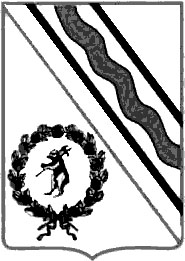 Администрация Тутаевского муниципального районаПОСТАНОВЛЕНИЕот 12.02.2024 № 82-пг. ТутаевО внесение изменений в муниципальную целевую программу «Ликвидация борщевика в Тутаевском муниципальном районе»,утвержденную постановлением Администрации ТМР от 28.03.2023 № 214-пВ соответствии с Уставом Тутаевского муниципального района Ярославской области, Администрация Тутаевского муниципального района ПОСТАНОВЛЯЕТ:Внести в муниципальную целевую программу «Ликвидация борщевика в Тутаевском муниципальном районе», утвержденную постановлением Администрации Тутаевского муниципального района от 28.03.2023 № 214-п следующие изменения:Паспорт муниципальной целевой программы «Ликвидация борщевика в Тутаевском муниципальном районе» изложить в редакции приложения 1 к настоящему постановлению.Раздел 3 «Ресурсное обеспечение и перечень мероприятий муниципальной целевой программы» изложить в редакции приложения 2 к настоящему постановлению.Постановление Администрации ТМР от 10.10.2023 № 720-п «О внесении изменений в муниципальную целевую программу «Ликвидация Борщевика в Тутаевском муниципальном районе» признать утратившим силу.Контроль за исполнением настоящего постановления возложить на первого заместителя Главы Администрации Тутаевского муниципального района Губерову Ю.В. Опубликовать настоящее постановление в Тутаевской массовой муниципальной газете «Берега».Постановление вступает в силу со дня его подписания.Глава Тутаевского муниципального района                                                                            О.В. НизоваПриложение 1к постановлению Администрации Тутаевского муниципального района от 12.02.2024  № 82-пПАСПОРТ МУНИЦИПАЛЬНОЙ ЦЕЛЕВОЙ ПРОГРАММЫ (наименование программы, без указания дат)Приложение 2к постановлению Администрации Тутаевского муниципального района от 12.02.2024  № 82-пРесурсное обеспечение и перечень мероприятиймуниципальной целевой программы Основные мероприятия муниципальной целевой программы на 20_23_ год (первый год реализации) «Ликвидация борщевика в Тутаевском муниципальном районе»Наименование муниципальной программы(подпрограммой которой является настоящая муниципальная целевая программа)Наименование муниципальной программы(подпрограммой которой является настоящая муниципальная целевая программа)Наименование муниципальной программы(подпрограммой которой является настоящая муниципальная целевая программа)«Охрана окружающей среды и природопользование в Тутаевском муниципальном районе» на 2023 – 2025 годы«Охрана окружающей среды и природопользование в Тутаевском муниципальном районе» на 2023 – 2025 годы«Охрана окружающей среды и природопользование в Тутаевском муниципальном районе» на 2023 – 2025 годы«Охрана окружающей среды и природопользование в Тутаевском муниципальном районе» на 2023 – 2025 годыСведения об утверждении программы (заполняется при внесении изменений)Сведения об утверждении программы (заполняется при внесении изменений)Сведения об утверждении программы (заполняется при внесении изменений)28.03.2023 №214-п10.10.2023 №720-п28.03.2023 №214-п10.10.2023 №720-п28.03.2023 №214-п10.10.2023 №720-п28.03.2023 №214-п10.10.2023 №720-пКуратор муниципальной целевой программы Куратор муниципальной целевой программы Куратор муниципальной целевой программы Губерова Юлия Валерьевна – первый заместитель Главы Администрации Тутаевского муниципального районаГуберова Юлия Валерьевна – первый заместитель Главы Администрации Тутаевского муниципального районаГуберова Юлия Валерьевна – первый заместитель Главы Администрации Тутаевского муниципального районаГуберова Юлия Валерьевна – первый заместитель Главы Администрации Тутаевского муниципального районаОтветственный исполнитель муниципальной целевой программыОтветственный исполнитель муниципальной целевой программыОтветственный исполнитель муниципальной целевой программыКарташов Владимир Сергеевич – начальник управления муниципального контроля Администрации Тутаевского муниципального района, тел. (48533) 2-03-60Карташов Владимир Сергеевич – начальник управления муниципального контроля Администрации Тутаевского муниципального района, тел. (48533) 2-03-60Карташов Владимир Сергеевич – начальник управления муниципального контроля Администрации Тутаевского муниципального района, тел. (48533) 2-03-60Карташов Владимир Сергеевич – начальник управления муниципального контроля Администрации Тутаевского муниципального района, тел. (48533) 2-03-60Исполнитель муниципальной целевой программыИсполнитель муниципальной целевой программыИсполнитель муниципальной целевой программыКарташов Владимир Сергеевич – начальник управления муниципального контроля Администрации Тутаевского муниципального района, тел. (48533) 2-03-60Карташов Владимир Сергеевич – начальник управления муниципального контроля Администрации Тутаевского муниципального района, тел. (48533) 2-03-60Карташов Владимир Сергеевич – начальник управления муниципального контроля Администрации Тутаевского муниципального района, тел. (48533) 2-03-60Карташов Владимир Сергеевич – начальник управления муниципального контроля Администрации Тутаевского муниципального района, тел. (48533) 2-03-60Сроки реализации муниципальной целевой программыСроки реализации муниципальной целевой программыСроки реализации муниципальной целевой программы2023-20252023-20252023-20252023-2025Цель программыЦель программыЦель программыОбработка загрязненных земель борщевиком в Тутаевском муниципальном районе Обработка загрязненных земель борщевиком в Тутаевском муниципальном районе Обработка загрязненных земель борщевиком в Тутаевском муниципальном районе Обработка загрязненных земель борщевиком в Тутаевском муниципальном районе Объём финансирования муниципальной целевой программы из всех источников финансирования, в том числе по годам реализации, рублейОбъём финансирования муниципальной целевой программы из всех источников финансирования, в том числе по годам реализации, рублейОбъём финансирования муниципальной целевой программы из всех источников финансирования, в том числе по годам реализации, рублейОбъём финансирования муниципальной целевой программы из всех источников финансирования, в том числе по годам реализации, рублейОбъём финансирования муниципальной целевой программы из всех источников финансирования, в том числе по годам реализации, рублейОбъём финансирования муниципальной целевой программы из всех источников финансирования, в том числе по годам реализации, рублейОбъём финансирования муниципальной целевой программы из всех источников финансирования, в том числе по годам реализации, рублейисточники финансированиявсего 2023г.2023г.2024г.2024г.2025г.бюджет поселениябюджет района000000областной бюджет1364189,00771847,00771847,00296171,00296171,00296171,00федеральный бюджетитого по бюджету1364189,00771847,00771847,00296171,00296171,00296171,00внебюджетные источникиитого по программе1364189,00771847,00771847,00296171,00296171,00296171,00Электронный адрес размещения муниципальной целевой программы в информационно-телекоммуникационной  сети «Интернет»Электронный адрес размещения муниципальной целевой программы в информационно-телекоммуникационной  сети «Интернет»Электронный адрес размещения муниципальной целевой программы в информационно-телекоммуникационной  сети «Интернет»Электронный адрес размещения муниципальной целевой программы в информационно-телекоммуникационной  сети «Интернет»Электронный адрес размещения муниципальной целевой программы в информационно-телекоммуникационной  сети «Интернет»http://admtmr.ru/ http://admtmr.ru/ Основные мероприятия муниципальной целевой программы на 2023 год (первый год реализации) Основные мероприятия муниципальной целевой программы на 2023 год (первый год реализации) Основные мероприятия муниципальной целевой программы на 2023 год (первый год реализации) Основные мероприятия муниципальной целевой программы на 2023 год (первый год реализации) Основные мероприятия муниципальной целевой программы на 2023 год (первый год реализации) Основные мероприятия муниципальной целевой программы на 2023 год (первый год реализации) Наименование мероприятия программы Срок реализации Объем финансирования по мероприятию, руб. Объем финансирования по мероприятию, руб. Ответственный исполнитель Ожидаемый результат мероприятия Обработка загрязненных земель Борщевиком Сосновского2023бюджет поселения -Карташов Владимир СергеевичОбработка земель, площадью 17,8Га, от Борщевика Сосновского на территории  Тутаевского МРОбработка загрязненных земель Борщевиком Сосновского2023бюджет района -Карташов Владимир СергеевичОбработка земель, площадью 17,8Га, от Борщевика Сосновского на территории  Тутаевского МРОбработка загрязненных земель Борщевиком Сосновского2023областной бюджет 771847,00Карташов Владимир СергеевичОбработка земель, площадью 17,8Га, от Борщевика Сосновского на территории  Тутаевского МРОбработка загрязненных земель Борщевиком Сосновского2023федеральный бюджет -Карташов Владимир СергеевичОбработка земель, площадью 17,8Га, от Борщевика Сосновского на территории  Тутаевского МРОбработка загрязненных земель Борщевиком Сосновского2023итого по бюджету мероприятия 771847,00Карташов Владимир СергеевичОбработка земель, площадью 17,8Га, от Борщевика Сосновского на территории  Тутаевского МРОбработка загрязненных земель Борщевиком Сосновского2023внебюджетные источники -Карташов Владимир СергеевичОбработка земель, площадью 17,8Га, от Борщевика Сосновского на территории  Тутаевского МРОбработка загрязненных земель Борщевиком Сосновского2023итого по мероприятию 771847,00Карташов Владимир СергеевичОбработка земель, площадью 17,8Га, от Борщевика Сосновского на территории  Тутаевского МРОсновные мероприятия муниципальной целевой программы на 2024 год (второй год реализации) Основные мероприятия муниципальной целевой программы на 2024 год (второй год реализации) Основные мероприятия муниципальной целевой программы на 2024 год (второй год реализации) Основные мероприятия муниципальной целевой программы на 2024 год (второй год реализации) Основные мероприятия муниципальной целевой программы на 2024 год (второй год реализации) Основные мероприятия муниципальной целевой программы на 2024 год (второй год реализации) Обработка загрязненных земель Борщевиком Сосновского2024бюджет поселения -Карташов Владимир СергеевичОбработка земель, площадью 17,8Га, от Борщевика Сосновского на территории  Тутаевского МРОбработка загрязненных земель Борщевиком Сосновского2024бюджет района -Карташов Владимир СергеевичОбработка земель, площадью 17,8Га, от Борщевика Сосновского на территории  Тутаевского МРОбработка загрязненных земель Борщевиком Сосновского2024областной бюджет 296 171,00Карташов Владимир СергеевичОбработка земель, площадью 17,8Га, от Борщевика Сосновского на территории  Тутаевского МРОбработка загрязненных земель Борщевиком Сосновского2024федеральный бюджет -Карташов Владимир СергеевичОбработка земель, площадью 17,8Га, от Борщевика Сосновского на территории  Тутаевского МРОбработка загрязненных земель Борщевиком Сосновского2024итого по бюджету мероприятия 296 171,00Карташов Владимир СергеевичОбработка земель, площадью 17,8Га, от Борщевика Сосновского на территории  Тутаевского МРОбработка загрязненных земель Борщевиком Сосновского2024внебюджетные источники -Карташов Владимир СергеевичОбработка земель, площадью 17,8Га, от Борщевика Сосновского на территории  Тутаевского МРОбработка загрязненных земель Борщевиком Сосновского2024итого по мероприятию 296 171,00Карташов Владимир СергеевичОбработка земель, площадью 17,8Га, от Борщевика Сосновского на территории  Тутаевского МРОсновные мероприятия муниципальной целевой программы на 2025 год (третий год реализации) Основные мероприятия муниципальной целевой программы на 2025 год (третий год реализации) Основные мероприятия муниципальной целевой программы на 2025 год (третий год реализации) Основные мероприятия муниципальной целевой программы на 2025 год (третий год реализации) Основные мероприятия муниципальной целевой программы на 2025 год (третий год реализации) Основные мероприятия муниципальной целевой программы на 2025 год (третий год реализации) Обработка загрязненных земель Борщевиком Сосновского2025бюджет поселения -Карташов Владимир СергеевичОбработка земель, площадью 17,8Га, от Борщевика Сосновского на территории  Тутаевского МРОбработка загрязненных земель Борщевиком Сосновского2025бюджет района -Карташов Владимир СергеевичОбработка земель, площадью 17,8Га, от Борщевика Сосновского на территории  Тутаевского МРОбработка загрязненных земель Борщевиком Сосновского2025областной бюджет 296 171,00Карташов Владимир СергеевичОбработка земель, площадью 17,8Га, от Борщевика Сосновского на территории  Тутаевского МРОбработка загрязненных земель Борщевиком Сосновского2025федеральный бюджет -Карташов Владимир СергеевичОбработка земель, площадью 17,8Га, от Борщевика Сосновского на территории  Тутаевского МРОбработка загрязненных земель Борщевиком Сосновского2025итого по бюджету мероприятия 296 171,00Карташов Владимир СергеевичОбработка земель, площадью 17,8Га, от Борщевика Сосновского на территории  Тутаевского МРОбработка загрязненных земель Борщевиком Сосновского2025внебюджетные источники -Карташов Владимир СергеевичОбработка земель, площадью 17,8Га, от Борщевика Сосновского на территории  Тутаевского МРОбработка загрязненных земель Борщевиком Сосновского2025итого по мероприятию 296 171,00Карташов Владимир СергеевичОбработка земель, площадью 17,8Га, от Борщевика Сосновского на территории  Тутаевского МР